ESCOLA _________________________________DATA:_____/_____/_____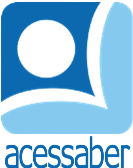 PROF:_______________________________________TURMA:___________NOME:________________________________________________________FORTE OU FRACOHavia um carvalho, alto e forte, que tinha muito orgulho de sua força. Perto da árvore, tinha crescido um pequeno arbusto.O carvalho disse para o arbusto:- Sou muito forte. Ninguém consegue me vencer. O arbusto retrucou:- Meu amigo, você não deveria ser tão orgulhoso. Deve haver alguém mais forte do que você no mundo.Contudo, o carvalho achou que o arbusto estava sendo tolo.Um dia, surgiu uma tempestade. O arbusto se curvou ao máximo para se proteger da tempestade, mas o carvalho ficou rígido, tentando brigar com a tempestade. Logo, ela começou a ficar fraca e caiu. Quando a tempestade terminou, o arbusto ainda estava ali, apreciando o calor do sol.Autor desconhecidoQuestõesQual é o título do texto?R: __________________________________________________________________Quais são os personagens da história?R: __________________________________________________________________Quantos parágrafos há no texto?R: __________________________________________________________________Como é o carvalho?R: __________________________________________________________________________________________________________________________________________________________________________________________________________O que o carvalho disse ao arbusto?R: __________________________________________________________________________________________________________________________________________________________________________________________________________Qual foi a resposta do arbusto?R: ______________________________________________________________________________________________________________________________________________________________________________________________________________________________________________________________________________Como o arbusto se protegeu na tempestade?R: ______________________________________________________________________________________________________________________________________O que aconteceu com o carvalho na tempestade? R: __________________________________________________________________________________________________________________________________________________________________________________________________________________________________________________________________________________________________________________________________________________Faça uma ilustração da história: